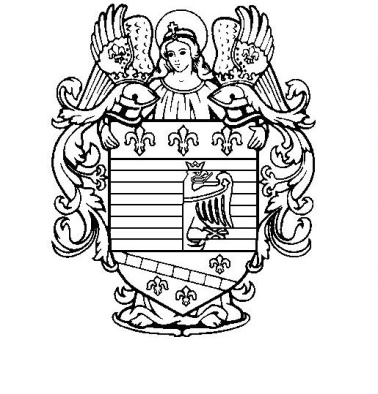 MESTO KOŠICEMateriál na rokovanie Mestského zastupiteľstva v KošiciachNávrh na uznesenieMestské zastupiteľstvo v Košiciachpodľa § 10 ods. 3 písm. e) zákona č. 401/1990 Zb. o meste Košice v znení neskorších predpisov a § 6 ods. 2 písm. d) Štatútu mesta  Košiceschvaľuje       Program rozvoja mesta  Košice 2015-2020 s výhľadom do roku 2025žiada primátora mesta KošiceZabezpečiť materiálno-technické a personálne podmienky v rámci MMK pre implementáciu  Programu rozvoja mesta Košice 2015 – 2020 (2025)Zabezpečiť akceptovanie cieľov a opatrení stanovených v Programe rozvoja mesta Košice 2015 – 2020 (2025) v pripravovanej aktualizácií Územného plánu  mesta Košice Zabezpečiť kompatibilitu programového rozpočtu mesta Košice s cieľmi a opatreniami Programu rozvoja mesta Košice 2015-2020 (2025)    T: stály   Dôvodová správa  k Programu rozvoja mesta Košice 2015 – 2020 (2025)Program rozvoja mesta Košice pre obdobie rokov 2015 – 2020 s výhľadom  do roku 2025 (ďalej len PRM) je jedným zo základných  rozvojových dokumentov mesta Košice, ktorý:  je vypracovaný v súlade s platnou legislatívou (Zák. č.539/2008 Z.z v znení Zák. č.309/2014 Z.z), vzťahuje sa na celé územie mesta Košice, vrátane všetkých jeho 22 Mestských častí  a platí a je usmerňujúcim dokumentom pre všetkých, ktorí na jeho území plánujú rozvojové aktivity, je východiskom pre tvorbu a aktualizáciu plánov rozvoja Mestských častí, resp. akčných plánov Mestských častí, ako priemetov stratégie rozvoja mesta Košice. Mestské časti v prípade akceptovania cieľov a opatrení uvedených v PRM si dopracujú iba svoje vlastné Akčné plány (AP),vzťahuje sa na obdobie, ktoré je totožné s programovým obdobím pre čerpanie finančných prostriedkov z Európskych investičných a štrukturálnych fondov (2014 – 2020).  PRM  je tak podkladom pre príležitosť čerpania externých zdrojov v tomto programovom období; je základom pre v súčasnosti vypracovávanú „Integrovanú územnú stratégiu udržateľného mestského rozvoja mesta Košice s vymedzeným územím ďalších 30tich okolitých obcí, ako podmienky pre možnosť čerpania finančných prostriedkov na rozvoj mesta z Integrovaného regionálneho operačného programu (IROP),je v súlade so súčasne platným  Územným plánom mesta Košice a bude východiskom pri jeho aktualizácii,je významným príspevkom k rozvoju košického kraja a je v súlade s Programom hospodárskeho a sociálneho rozvoja KSK (2007-2013), resp. sa stáva jedným z významných podkladov tvorby nového Programu rozvoja košického samosprávneho kraja pre nasledujúce obdobie, analyzuje interné a externé prostredie mesta a využíva potenciál a reálne príležitosti pre jeho rozvoj, navrhuje riešenia prioritných problémov a príležitostí rozvoja mesta,definuje stratégiu rozvoja mesta (vízia 2025 a 17 cieľov rozvoja mesta) a určuje mechanizmus jej realizácie prostredníctvom  programových rozvojových oblastí (8) s definovaním cieľov, opatrení  a prostredníctvom troch ročných akčných plánov vrátane plánu financovania vybraných aktivít (Projektových zámerov PZ) vo väzbe na programové rozpočtovanie samosprávy mesta,mechanizmom realizácie stratégie rozvoja mesta prostredníctvom  procesov tvorby krátkodobejších akčných plánov, monitoringu, aktualizácie a vyhodnocovania, je  dokumentom flexibilným a umožňuje reagovať na nové rozvojové výzvy – podnety, potreby, problémy, príležitosti, bol pripomienkovaný odbornou a laickou verejnosťou a je otvoreným a verejne dostupným rozvojovým dokumentom mesta pre jeho ďalšiu komunikáciu a aktualizáciu,bol posúdený Okresným úradom Košice, odborom starostlivosti o životné prostredie, podľa Zák. č. 24/2006 Z.z. o posudzovaní vplyvov na životné prostredie, ktorý  Rozhodnutím zo dňa 30.04.2015 rozhodol, so zohľadnením všetkých doručených stanovísk, že návrh PRM pre mesto Košice 2015 – 2020 (2025) nemá zásadné vplyvy na životné prostredie a nie je potrebné ďalej ho posudzovať. Požiadavky, ktoré vyplynuli zo záverov tohto rozhodnutia sú súčasťou Programu rozvoja mesta Košice na roky 2015 – 2020 (2025), resp. budú predmetom jeho aktualizácie v súlade s popísaným mechanizmom realizácie rozvojového dokumentu mesta. Jednotlivé oblasti  Programu rozvoja mesta Košice 2015 - 2020 (2025) sú  v dokumente usporiadané v poradí tak, aby bol ústretový k tým, ktorí ho budú využívať k rozhodovaniu a realizácií a v  súlade so zákonom o podpore regionálneho rozvoja obsahuje nasledovné časti:  Strategickú časť, ktorá definuje zásady a princípy PRM, Víziu mesta Košice ako reálnu predstavu o budúcnosti mesta  v roku 2025 a 17 cieľov rozvoja mesta s určením spolu 37 indikátorov merania plánovaných výsledkov.Programovú časť s ôsmymi programovými oblasťami rozvoja mesta (Košice – mesto pracovných príležitostí, Košice – bezpečné mesto, Košice – mesto kvalitnej dopravy, Košice – sociálne mesto, Košice – mesto inovatívneho vzdelávania detí a mládeže, Košice – mesto kvalitného životného a prírodného prostredia, Košice- mesto kultúry, športu aktívneho oddychu a Košice – mesto využívajúce IKT pre efektívne spravovanie) s definovaním cieľov, opatrení a vytvorením rámca pre aktivity na plnenie príslušných opatrení a cieľov rozvoja mesta pre dané plánovacie obdobie.Realizačnú  a finančnú časť - mechanizmus realizácie PRM, vrátane Akčného plánu rozvoja mesta Košice na obdobie 2016 – 2018 (AP), ktorý je vypracovaný ako súbor projektových zámerov mesta Košice (mesto ako realizátor resp. partner) a indikatívny plán financovania na realizáciu celého PRM. PRM obsahuje aj návrh aktivít/činností, ktoré na území mesta budú realizovať iné subjekty, v ktorých mesto môže plniť rolu partnera. Akčný plán obsahuje projektové zámery zohľadňujúc predpoklad a možnosť získania jedného z najvýznamnejších externých zdrojov, ktorým sú Európske investičné a štrukturálne fondy. Preto je v realizačnom mechanizme  a pri zostavení akčného plánu  spracovaný návrh kriteriálneho výberu projektov/projektových zámerov do realizačnej fázy. Jedným z kritérií budú reálne možnosti získania externých zdrojov na realizáciu zámeru.  V prípade úspešnosti získania externých zdrojov, najmä zdrojov EÚ, je možné z nich refinancovať aj časť už vynaložených vlastných finančných prostriedkov (napr. na projektovú prípravu, štúdie, audity a pod.), ktoré sú teraz v PZ uvedené ako požiadavka na vlastné zdroje. Analytickú časť, ktorá obsahuje časť Hodnotenie plnenia cieľov  Programu hospodárskeho a sociálneho rozvoja mesta Košice za roky 2009-2014 a Profil mesta Košice, ktorý obsahuje samostatné analýzy oblastí rozvoja mesta.Na procese tvorby PRM sa podieľalo v rámci 8 pracovných skupín celkovo vyše 150 ľudí zo samosprávy Mesta Košice, mestských častí, subjektov štátnej správy, podnikateľských subjektov a záujmových skupín  sídliacich v meste Košice, ktorí sú uvedení menovite v úvode dokumentu. Do procesu tvorby PRM bola zapojená verejnosť  formou pripomienkového konania, prostredníctvom zasielania pripomienok v pripomienkovom formulári na vytvorenú emailovú schránku. Odôvodnené návrhy a pripomienky verejnosti boli zapracované do PRM.Externým konzultantom a spracovateľom PRM bola spoločnosť Karpatský rozvojový inštitút, o.z., Košice.Novela zákona o regionálnom rozvoji ustanovuje povinnosť zosúladenia znenia existujúcich PHSR s podmienkami stanovenými novelou zákona č. 309/2014 Z.z. do 31.12.2015. PRM je východiskom pri príprave programového rozpočtu mesta a ciele a opatrenia definované v PRM budú rešpektované pri príprave rozpočtu mesta Košice na rok 2016. V prechodnom období roka 2015 finančné plnenia vyplývajúce zo schváleného programového rozpočtu mesta  sú v súlade s cieľmi a opatreniami nového PRM. Košice  11.5.2015Oddelenie strategického rozvojaNázov materiáluProgram rozvoja mesta Košice 2015-2020 s výhľadom do roku 2025PredkladáMUDr. Richard Raši, PhD., MPH, primátor mesta Košice SpracovateľOddelenie strategického rozvojaDátum rokovania22.6.2015Číslo spisuA/2015/07365UznesenieMZ                                                               MR       